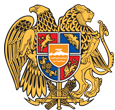 ՀԱՅԱՍՏԱՆԻ ՀԱՆՐԱՊԵՏՈՒԹՅՈՒՆ 
ՏԱՎՈՒՇԻ ՄԱՐԶ
ԴԻԼԻՋԱՆ ՀԱՄԱՅՆՔ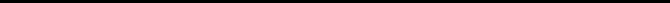 14 օգոստոս 2018թ.ԱՐՁԱՆԱԳՐՈՒԹՅՈՒՆ N 11
ԱՎԱԳԱՆՈՒ ԱՐՏԱՀԵՐԹ ՆԻՍՏԻՀամայնքի ավագանու նիստին ներկա էին ավագանու 8 անդամներ:Բացակա էին` Ռազմիկ Բալինյանը, Արթուր Թամրազյանը, Սահակ Մկրտումյանը, Վարդան Մնացականյանը, Դավիթ Սարգսյանը, Գեվորգ Սողոմոնյանը, Տիգրան ՍտեփանյանըՀամայնքի ղեկավարի հրավերով ավագանու նիստին մասնակցում էին`
Գեվորգ Ամիրխանյանը, Արարատ Թամրազյանը, Գոհար Դավթյանը, Վաղինակ Մարկոսյանը, Լեվոն Ավագյանը, Վարդան Գրիգորյանը, Ալբերտ Սիմոնյանը, Արթուր ՂազարյանըՆիստը վարում էր   Դիլիջան համայնքի ղեկավար` Արմեն ՍանթրոսյանըՆԻՍՏԸ ԱՐՁԱՆԱԳՐՈՒՄ ԷՐ ՀՀ ԴԻԼԻՋԱՆԻ ՀԱՄԱՅՆՔԱՊԵՏԱՐԱՆԻ ԱՇԽԱՏԱԿԱԶՄԻ ՔԱՐՏՈՒՂԱՐ ` ԱՐԱ ՄԱՐՏԻՐՈՍՅԱՆըԼսեցին
ՀԱՄԱՅՆՔԻ ԱՎԱԳԱՆՈՒ ՆԻՍՏԻ ՕՐԱԿԱՐԳԸ ՀԱՍՏԱՏԵԼՈՒ ՄԱՍԻՆ /Զեկ. ԱՐՄԵՆ ՍԱՆԹՐՈՍՅԱՆ/ Ղեկավարվելով «Տեղական ինքնակառավարման մասին»  օրենքի 14-րդ հոդվածի  6-րդ մասի պահանջներով` համայնքի ավագանին  որոշում է.           Հաստատել համայնքի ավագանու նիստի հետևյալ օրակարգը.  1. Հայաստանի Հանրապետության Տավուշի մարզի Դիլիջանի համայնքային ենթակայության «Դիլիջանի մշակույթի և հանգստի մանկական զբոսայգի» համայնքային ոչ առևտրային կազմակերպության լուծարման մասին:
Զեկ. Ա.Սանթրոսյան
2. Դիլիջան համայնքի սեփականությունը հանդիսացող Մյասնիկյան 66 հասցեի վարչական շենքի տարածքները վարձակալության հանձնելու դեպքում մեկ քառակուսի մետրի համար տարեկան վարձավճար սահմանելու մասին:
Զեկ. Ա. Սանթրոսյան
3.Դիլիջան համայնքի Աղավնավանք գյուղի 11-007-0105-0001 ծածկագրով, Գոշ գյուղի 11-023-0366-0032 և 11-023-0313-0011 ծածկագրերով, Թեղուտ գյուղի 11-029-0028-0040 ծածկագրով և Հովք գյուղի 11-044-0255-0001 ծածկագրով 200.0-ական քմմակերեսներով հողամասերի նպատակային նշանակությունների փոփոխությունները հաստատելու մասին:
Զեկ. Ա.Սանթրոսյան
 4. Դիլիջան քաղաքի Շահումյան փողոցի թիվ 6 հասցեի թիվ 4 հիմնական դպրոցի օժանդակ շինությունները անվճար օրինականացնելու համաձայնություն տալու մասին:
Զեկ. Ա.Սանթրոսյան 
5. Դիլիջան համայնքի Դիլիջան քաղաքի Կալինինի փողոցի թիվ 99/8 հասցեի 218.0քմ հողամասն ընդլայնման կարգով օտարելու համաձայնություն տալու մասին:
Զեկ. Ա.Սանթրոսյան
6. Դիլիջանի համայնքի ավագանու 2018թ. հունիսի 18-ի թիվ 57-Ա որոշման մեջ փոփոխություն կատարելու մասին:
Զեկ. Ա.Սանթրոսյան
7. Դիլիջանի համայնքի սեփականությունը հանդիսացող բնակավայրերի հողերից 2188.0քմ ընդհանուր մակերեսով թվով 6 հողամասերը աճուրդի միջոցով օտարելու համաձայնություն տալու, ինչպես նաև մեկնարկային գները հաստատելու մասին:
Զեկ.Ա.Սանթրոսյան
8. Դիլիջան համայնքի 2018թ. բյուջեի ֆոնդային մասի պահուստային ֆոնդից հատկացում կատարելու 
Զեկ. Ա. Սանթրոսյան
9. Դիլիջան համայնքի վարչական տարածքում ներհամայնքային կանոնավոր ուղևորափոխադրումների վճար սահմանելու մասին:
Զեկ. Ա. Սանթրոսյան:

Որոշումն ընդունված է. /կցվում է որոշում N 77-Ա/Լսեցին
ՀԱՅԱՍՏԱՆԻ ՀԱՆՐԱՊԵՏՈՒԹՅԱՆ ՏԱՎՈՒՇԻ ՄԱՐԶԻ ԴԻԼԻՋԱՆԻ ՀԱՄԱՅՆՔԱՅԻՆ ԵՆԹԱԿԱՅՈՒԹՅԱՆ ,,ԴԻԼԻՋԱՆԻ ՄՇԱԿՈՒՅԹԻ ԵՎ ՀԱՆԳՍՏԻ ՄԱՆԿԱԿԱՆ ԶԲՈՍԱՅԳԻ,, ՀԱՄԱՅՆՔԱՅԻՆ ՈՉ ԱՌԵՎՏՐԱՅԻՆ ԿԱԶՄԱԿԵՐՊՈՒԹՅԱՆ ԼՈՒԾԱՐՄԱՆ ՄԱՍԻՆ /Զեկ. ԱՐՄԵՆ ՍԱՆԹՐՈՍՅԱՆ/Ղեկավարվելով  «Տեղական ինքնակառավարման մասին» օրենքի  18-րդ  հոդվածի 1-ին  մասի  15-րդ կետով` Դիլիջան համայնքի ավագանին որոշում է.1. 2018 թվականի օգոստոսի 1-ից լուծարել Տավուշի մարզի Դիլիջանի համայնքապետարանի համայնքային ենթակայության «Դիլիջանի մշակույթի և հանգստի մանկական զբոսայգի» համայնքային ոչ առևտրային կազմակերպությունը:2. Ստեղծել լուծարման հանձնաժողով և օրենքով սահմանված կարգով իրականացնել «Դիլիջանի մշակույթի և հանգստի մանկական զբոսայգի» համայնքային ոչ առևտրային կազմակերպության լուծարման գործընթացը:Որոշումն ընդունված է. /կցվում է որոշում N 78-Ա/Լսեցին
ԴԻԼԻՋԱՆ ՀԱՄԱՅՆՔԻ ՍԵՓԱԿԱՆՈՒԹՅՈՒՆԸ ՀԱՆԴԻՍԱՑՈՂ ՄՅԱՍՆԻԿՅԱՆ 66 ՀԱՍՑԵԻ ՎԱՐՉԱԿԱՆ ՇԵՆՔԻ ԱՇԽԱՏԱՍԵՆՅԱԿՆԵՐԸ ՎԱՐՁԱԿԱԼՈՒԹՅԱՆ ՀԱՆՁՆԵԼՈՒ ՄԵԿ ՔԱՌԱԿՈՒՍԻ ՄԵՏՐԻ ՀԱՄԱՐ ՏԱՐԵԿԱՆ ՎԱՐՁԱՎՃԱՐ ՍԱՀՄԱՆԵԼՈՒ ՄԱՍԻՆ /Զեկ. ԱՐՄԵՆ ՍԱՆԹՐՈՍՅԱՆ/ Համայնքի ղեկավարը առաջարկություն է ներկայացրել համայնքի սեփականությունը հանդիսացող ք. Դիլիջան, Մյասնիկյան 66 հասցեի վարչական շենքի աշխատասենյակները օգտագործման հանձնելու վճարի չափ սահմանելու մասին: Ղեկավարվելով  «Տեղական ինքնակառավարման մասին» օրենքի  18-րդ  հոդվածի 1-ին  մասի  21-րդ կետով` Դիլիջան համայնքի ավագանին որոշում է.1. 2018թ. օգոստոսի 1-ից մինչև 2018թ. դեկտեմբերի 30-ը Դիլիջան համայնքի սեփականությունը հանդիսացող ք. Դիլիջան, Մյասնիկյան 66 հասցեի վարչական շենքի աշխատասենյակները օգտագործման տրամադրելու համար մեկ քառակուսի մետրի տարեկան վարձավճար սահմանել 5000 դրամ:2. Վարչական շենքի առաջին հարկի ընդհանուր 73 քառ. մետր տարածքի Վարձատու համարել Դիլիջանի համայնքապետարանին, համաձայն Դիլիջանի համայնքապետարանի, «Ամերիաբանկ» ՓԲԸ-ի և «Լիսյու» ՍՊԸ-ի միջև 29.01.2010թ. կնքված ոչ բնակելի տարածքի ենթավարձակալության պայմանագրի 1.5 կետի:3. 2018թ. օգոստոսի 1-ից մինչև 2018թ. դեկտեմբերի 30-ը վարչական շենքի 4-րդ հարկի թիվ 5, 6 և 7 աշխատասենյակները՝ ընդհանուր 37,3 քառ. մետր տարածքով, օգտագործման տրամադրել Հայաստանի Հանրապետության ազգային վիճակագրական ծառայության աշխատակազմ պետական կառավարչական հիմնարկին:4. 2018թ. օգոստոսի 1-ից մինչև 2018թ. դեկտեմբերի 30-ը վարչական շենքի 4-րդ հարկի թիվ 11, 16, 17 և 18 աշխատասենյակները՝ ընդհանուր 76,8 քառ. մետր տարածքով, օգտագործման տրամադրել Հայաստանի Հանրապետության Աշխատանքի և սոցիալական հարցերի նախարարության «Զբաղվածության պետական ծառայություն գործակալությանը: 5. 2018թ. օգոստոսի 1-ից մինչև 2018թ. դեկտեմբերի 30-ը վարչական շենքի 2-րդ հարկի թիվ 2 և 3 աշխատասենյակները՝ ընդհանուր 47,4 քառ. մետր տարածքով, օգտագործման տրամադրել «Հայաստանի Ազգային Արխիվ» պետական ոչ առևտրային կազմակերպությանը:    Որոշումն ընդունված է. /կցվում է որոշում N 79-Ա/Լսեցին
ԴԻԼԻՋԱՆ ՀԱՄԱՅՆՔԻ ԱՂԱՎՆԱՎԱՆՔ ԳՅՈՒՂԻ 11-007-0105-0001 ԾԱԾԿԱԳՐՈՎ, ԳՈՇ ԳՅՈՒՂԻ 11-023-0366-0032 ԵՎ 11-023-0313-0011 ԾԱԾԿԱԳՐԵՐՈՎ, ԹԵՂՈՒՏ ԳՅՈՒՂԻ 11-029-0028-0040 ԾԱԾԿԱԳՐՈՎ ԵՎ ՀՈՎՔ ԳՅՈՒՂԻ 11-044-0255-0001 ԾԱԾԿԱԳՐՈՎ 200.0-ԱԿԱՆ ՔՄ ՄԱԿԵՐԵՍՆԵՐՈՎ ՀՈՂԱՄԱՍԵՐԻ ՆՊԱՏԱԿԱՅԻՆ ՆՇԱՆԱԿՈՒԹՅՈՒՆՆԵՐԻ ՓՈՓՈԽՈՒԹՅՈՒՆՆԵՐԸ ՀԱՍՏԱՏԵԼՈՒ ՄԱՍԻՆ /Զեկ. ԱՐՄԵՆ ՍԱՆԹՐՈՍՅԱՆ/Հիմք ընդունելով Հայաստանի Հանրապետության վարչապետի 2001թ. օգոստոսի 13-ի թիվ 599 որոշմամբ ստեղծված <<Հողերի օգտագործման ժամանակավոր սխեմաների համաձայնեցման միջգերատեսչական հանձնաժողովի>> 2018թ. հունիսի 27-ի թիվ 122 եզրակացությունը և ղեկավարվելով Հայաստանի Հանրապետության կառավարության 2011թ. դեկտեմբերի 29-ի <<Հողերի օգտագործման ժամանակավոր սխեմաներ կազմելու կարգը հաստատելու մասին>> թիվ 1918-Ն որոշման 2-րդ կետի և <<Տեղական ինքնակառավարման մասին>> Հայաստանի Հանրապետության օրենքի 18-րդ հոդվածի 1-ին մասի 31-րդ կետի պահանջներով՝ համայնքի ավագանին որոշում է.1. Հաստատել Դիլիջան համայնքի Աղավնավանք գյուղի 11-007-0105-0001 ծածկագրով, Գոշ գյուղի 11-023-0366-0032 և 11-023-0313-0011 ծածկագրերով, Թեղուտ գյուղի 11-029-0028-0040 ծածկագրով և Հովք գյուղի 11-044-0255-0001 ծածկագրով 200.0-ական քմ մակերեսներով գյուղատնտեսական նշանակության հողամասերի նպատակային նշանակությունների փոփոխությունները, որպես էներգետիկայի, կապի, տրանսպորտի, կոմունալ ենթակառուցվածքների օբյեկտների հող, գործառնական նշանակությունները՝ կապի:
2. <<Քաղաքաշինության մասին>> Հայաստանի Հանրապետության օրենքի 143 հոդվածի 14-րդ և 30-րդ մասերով սահմանված կարգով հողամասի նպատակային նշանակության փոփոխությունները պետական գրանցում ստանալուց հետո ընդգրկել համայնքի հողային ֆոնդի տարեկան ընթացիկ հաշվառման տվյալներում, համայնքի հողային հաշվեկշռում, արտացոլել համայնքի ընթացիկ քաղաքաշինական քարտեզում:
3. Սույն որոշումն ուժի մեջ է մտնում պաշտոնական հրապարակման օրվան հաջորդող օրվանից:Որոշումն ընդունված է. /կցվում է որոշում N 80-Ա/Լսեցին
ԴԻԼԻՋԱՆ ՔԱՂԱՔԻ ՇԱՀՈՒՄՅԱՆ ՓՈՂՈՑԻ ԹԻՎ 6 ՀԱՍՑԵԻ ԹԻՎ 4 ՀԻՄՆԱԿԱՆ ԴՊՐՈՑԻ ՕԺԱՆԴԱԿ ՇԻՆՈՒԹՅՈՒՆՆԵՐԸ ԱՆՎՃԱՐ ՕՐԻՆԱԿԱՆԱՑՆԵԼՈՒ ՀԱՄԱՁԱՅՆՈՒԹՅՈՒՆ ՏԱԼՈՒ ՄԱՍԻՆ /Զեկ. ԱՐՄԵՆ ՍԱՆԹՐՈՍՅԱՆ/Դիլիջան համայնքի ղեկավարին է դիմել Դիլիջանի թիվ 4 հիմնական դպրոցի տնօրեն Է.Սևանյանը՝ Դիլիջան քաղաքի Շահումյան փողոցի թիվ 6 հասցեի Դիլիջանի թիվ 4 հիմնական դպրոցի սեփականության իրավունքի վկայականում նշված ինքնակամ կառուցված շինությունները անվճար օրինականացնելու խնդրանքով: 
Դիլիջանի համայնքի ղեկավարը համայնքի ավագանու քննարկմանն է ներկայացրել՝ Դիլիջան քաղաքի թիվ 4 հիմնական դպրոցի թիվ 20042017-11-0013 սեփականության իրավունքի վկայականում նշված 197.2քմ ընդհանուր մակերեսով ինքնակամ կառուցված շինությունները, մասնավորապես՝ 29.2քմ և 168.0քմ մակերեսներով աստիճան-հարթակները անվճար օրինականացնելու հարցը:
Ելնելով վերոգրյալից և ղեկավարվելով <<Տեղական ինքնակառավարման մասին>> Հայաստանի Հանրապետության օրենքի 18-րդ հոդվածի 1-ին մասի 42-րդ կետի պահանջներով՝ համայնքի ավագանին որոշում է.
 1. Տալ համաձայնություն՝ Տավուշի մարզի Դիլիջան համայնքի Դիլիջան քաղաքի Շահումյան փողոցի թիվ 6 հասցեի Դիլիջանի թիվ 4 հիմնական դպրոցի սեփականության իրավունքի վկայականում նշված ինքնակամ կառուցված 197.2քմ ընդհանուր մակերեսով շինությունները, մասնավորապես՝ 29.2քմ և 168.0քմ մակերեսներով աստիճան-հարթակները անվճար օրինականացնելու մասին հարցին:
2. Սույն որոշումն ուժի մեջ է մտնում պաշտոնական հրապարակման օրվան հաջորդող օրը:Որոշումն ընդունված է. /կցվում է որոշում N 81-Ա/Լսեցին
ԴԻԼԻՋԱՆ ՀԱՄԱՅՆՔԻ ԴԻԼԻՋԱՆ ՔԱՂԱՔԻ ԿԱԼԻՆԻՆԻ ՓՈՂՈՑԻ ԹԻՎ 99/8 ՀԱՍՑԵԻ 218.0ՔՄ ՀՈՂԱՄԱՍՆ ԸՆԴԼԱՅՆՄԱՆ ԿԱՐԳՈՎ ՕՏԱՐԵԼՈՒ ՀԱՄԱՁԱՅՆՈՒԹՅՈՒՆ ՏԱԼՈՒ ՄԱՍԻՆ /Զեկ. ԱՐՄԵՆ ՍԱՆԹՐՈՍՅԱՆ/Դիլիջանի համայնքի ղեկավարին է դիմել քաղ. Մելանյա Ղազարյանը՝ Դիլիջան համայնքի Դիլիջան քաղաքի Կալինինի փողոցի թիվ 99/1 հասցեի, իրեն սեփականության իրավունքով պատկանող բնակելի տան 684.0քմ սպասարկման հողամասին կից գտնվող /Կալինինի փողոցի թիվ 99/8 հասցեի/ 218.0քմ մակերեսով հողամասը ընդլայնման կարգով իրեն օտարելու խնդրանքով: 
Դիլիջանի համայնքապետարանի քաղաքաշինության և հողօգտագործման հարցերի հանձնաժողովը նշում է, որ նշված 218.0քմ հողամասը չի համարվում Հայաստանի Հանրապետության Հողային օրենսգրքի 60 հոդվածով առաջադրված հողամաս, չի գտնվում ինժեներա-տրանսպորտային օբյեկտների օտարման կամ անվտանգության գոտիներում, չի սահմանափակում այլ անձանց իրավունքները, գտնվում է Բնակավայրերի հողերի տարածագնահատման իններորդ  գոտում: 
Դիլիջանի համայնքի ղեկավարն առաջարկություն է ներկայացրել համայնքի ավագանուն, Դիլիջան համայնքի Դիլիջան քաղաքի Կալինինի փողոցի թիվ 99/8 հասցեի 218.0քմ հողամասն ուղղակի վաճառքի ձևով, ընդլայնման կարգով, 417252 /չորս հարյուր տասնյոթ հազար երկու հարյուր հիսուներկու/ դրամ արժեքով օտարել քաղ. Մելանյա Ղազարյանին:
Ղեկավարվելով <<Տեղական ինքնակառավարման մասին>> օրենքի 18-րդ հոդվածի 1-ին մասի 21-րդ կետի դրույթներով՝ համայնքի ավագանին որոշում է.
 1. Տալ համաձայնություն Դիլիջան համայնքի Դիլիջան քաղաքի Կալինինի փողոցի թիվ 99/8 հասցեի 218.0քմ հողամասն, ընդլայնման կարգով, ուղղակի վաճառքի ձևով, 417252 /չորս հարյուր տասնյոթ հազար երկու հարյուր հիսուներկու/ դրամ արժեքով, քաղ. Մելանյա Ղազարյանին օտարելու մասին համայնքի ղեկավարի առաջարկությանը: 
2. Սույն որոշումն ուժի մեջ է մտնում պաշտոնական հրապարակման օրվան հաջորդող օրը:Որոշումն ընդունված է. /կցվում է որոշում N 82-Ա/Լսեցին
ԴԻԼԻՋԱՆԻ ՀԱՄԱՅՆՔԻ ԱՎԱԳԱՆՈՒ 2018Թ. ՀՈՒՆԻՍԻ 18-Ի ԹԻՎ 57-Ա ՈՐՈՇՄԱՆ ՄԵՋ ՓՈՓՈԽՈՒԹՅՈՒՆ ԿԱՏԱՐԵԼՈՒ ՄԱՍԻՆ /Զեկ. ԱՐՄԵՆ ՍԱՆԹՐՈՍՅԱՆ/Ի փոփոխումն Դիլիջանի համայնքի ավագանու 2018թ. հունիսի 18-ի <<Դիլիջան համայնքում Եվրոպական յանձնաժողովի կողմից համայնքում իրականացվող ծրագրին համայնքի ներդրման մասին>> թիվ 57-Ա որոշման և ղեկավարվելով <<Նորմատիվ իրավական ակտերի մասին>>  օրենքի 33 և 34 հոդվածների՝ համայնքի ավագանին որոշում է.Դիլիջանի համայնքի ավագանու 2018թ. հունիսի 18-ի թիվ 57-Ա որոշման մեջ կատարել փոփոխություն, մասնավորապես՝Դիլիջան համայնքի 2018թ.  բյուջեի ֆոնդային մասից  «Օրենսդիր և գործադիր մարմիններ, պետական կառավարում»  /բաժին 01 , խումբ 01, դաս 01/ ,   հոդված 5121 հատկացնել  16200000 դրամ և «Ճանապարհային տրանսպորտ»  /բաժին 04 , խումբ 05, դաս 01/ ,   հոդված 5113  հատկացնել  3621307  դրամ :Որոշումն ընդունված է. /կցվում է որոշում N 83-Ա/Լսեցին
ԴԻԼԻՋԱՆԻ ՀԱՄԱՅՆՔԻ ՍԵՓԱԿԱՆՈՒԹՅՈՒՆԸ ՀԱՆԴԻՍԱՑՈՂ ԲՆԱԿԱՎԱՅՐԵՐԻ ՀՈՂԵՐԻՑ 2188.0ՔՄ ԸՆԴՀԱՆՈՒՐ ՄԱԿԵՐԵՍՈՎ ԹՎՈՎ 6 ՀՈՂԱՄԱՍԵՐԸ ԱՃՈՒՐԴԻ ՄԻՋՈՑՈՎ ՕՏԱՐԵԼՈՒ ՀԱՄԱՁԱՅՆՈՒԹՅՈՒՆ ՏԱԼՈՒ, ԻՆՉՊԵՍ ՆԱԵՎ ՄԵԿՆԱՐԿԱՅԻՆ ԳՆԵՐԸ ՀԱՍՏԱՏԵԼՈՒ ՄԱՍԻՆ /Զեկ. ԱՐՄԵՆ ՍԱՆԹՐՈՍՅԱՆ/    Դիլիջան համայնքի ղեկավարի 2018թ. օգոստոսի 13-ի թիվ 380Ա որոշման համաձայն` համայնքի ավագանու քննարկմանն էր ներկայացվել Դիլիջան համայնքի սեփականությունը հանդիսացող Բնակավայրերի հողերից 2188.0քմ ընդհանուր մակերեսով թվով 6 հողամասերը աճուրդի միջոցով օտարելու համաձայնություն տալու մասին հարցը` կից աղյուսակում ներկայացված աճուրդային լոտերով, պայմաններով և մեկնարկային գներով:
    Հիմք ընդունելով համայնքի ղեկավարի առաջարկությունը և ղեկավարվելով Հայաստանի Հանրապետության հողային օրենսգրքի 67-րդ հոդվածի 3-րդ մասի, <<Տեղական ինքնակառավարման մասին>> Հայաստանի Հանրապետության օրենքի 18-րդ հոդվածի 1-ին մասի 21-րդ կետի դրույթներով` համայնքի ավագանին որոշում է.
 1. Տալ համաձայնություն Դիլիջան համայնքի սեփականությունը հանդիսացող Բնակավայրերի հողերից 2188.0քմ ընդհանուր մակերեսով թվով 6 հողամասերը աճուրդի միջոցով օտարելու մասին համայնքի ղեկավարի առաջակությանը և հաստատել մեկնարկային գները` համաձայն կից աղյուսակի: 
2. Սույն որոշումն ուժի մեջ է մտնում պաշտոնական հրապարակման օրվան հաջորդող տասներորդ օրը:Որոշումն ընդունված է. /կցվում է որոշում N 84-Ա/Լսեցին
ԴԻԼԻՋԱՆ ՀԱՄԱՅՆՔԻ 2018Թ .ԲՅՈՒՋԵԻ ՖՈՆԴԱՅԻՆ ՄԱՍԻ ՊԱՀՈՒՍՏԱՅԻՆ ՖՈՆԴԻՑ ՀԱՏԿԱՑՈՒՄ ԿԱՏԱՐԵԼՈՒ ՄԱՍԻՆ /Զեկ. ԱՐՄԵՆ ՍԱՆԹՐՈՍՅԱՆ/2018թ.  բյուջեով չկանխատեսված ծախսերի կամ նախատեսված ելքերի լրացուցիչ ֆինանսավորման նպատակով համայնքի ղեկավարն առաջարկություն է ներկայացրել համայնքի բյուջեի պահուստային ֆոնդից կատարել հատկացում:Ղեկավարվելով  «Տեղական ինքնակառավարման մասին» Հայաստանի Հանրապետության օրենքի 18-րդ հոդվածի 5-րդ կետի պահանջներով`համայնքի ավագանին որոշում է.Տալ համաձայնություն համայնքի ղեկավարի առաջարկությանը և  Դիլիջան  համայնքի  2018թ. բյուջեի  ֆոնդայինմասի  պահուստայինֆոնդից /հոդված 4891/`հատկացնել 2655000 դրամ «Արտադպրոցական դաստիարակություն» /բաժին 09 , խումբ 05, դաս 01/ , հոդված 5113:Որոշումն ընդունված է. /կցվում է որոշում N 85-Ա/Լսեցին
ԴԻԼԻՋԱՆ ՀԱՄԱՅՆՔԻ ՎԱՐՉԱԿԱՆ ՏԱՐԱԾՔՈՒՄ ՆԵՐՀԱՄԱՅՆՔԱՅԻՆ ԿԱՆՈՆԱՎՈՐ ՈՒՂԵՎՈՐԱՓՈԽԱԴՐՈՒՄՆԵՐԻ ՎՃԱՐ ՍԱՀՄԱՆԵԼՈՒ ՄԱՍԻՆ /Զեկ. ԱՐՄԵՆ ՍԱՆԹՐՈՍՅԱՆ/Համայնքի ղեկավարը առաջարկություն է ներկայացրել համայնքի վարչական տարածքում ներհամայնքային կանոնավոր ուղևորափոխադրումների վճար սահմանելու մասին: Ղեկավարվելով  «Տեղական ինքնակառավարման մասին» օրենքի  18-րդ  հոդվածի 1-ին  մասի  19-րդ կետով` Դիլիջան համայնքի ավագանին որոշում է.Դիլիջան համայնքի տարածքում սահմանել ներհամայնքային կանոնավոր ուղևորափոխադրումների հետևյալ վճարները.1.   Շամախյան-Թախտա-100դրամ2.   Կամո-Սայաթ_Նովա-100դրամ3. Դիլիջան-Թեղուտ-100դրամ4. Դիլիջան-Հաղարծին-150դրամ5. Դիլիջան-Գոշ-200դրամ6. Դիլիջան- Խաչարձան-200դրամ7. Դիլիջան- Աղավնավանք-200դրամ8. Դիլիջան-Հովք-200դրամ       9. Գյուղական բնակավայրերի միջև-50 դրամ     10. Բոլոր երթուղիներով դպրոցականների համար սահմանել 30 դրամ:Որոշումն ընդունված է. /կցվում է որոշում N 86-Ա/
ՀՀ Դիլիջան համայնքի ղեկավար

ԱՐՄԵՆ ՍԱՆԹՐՈՍՅԱՆ________________Նիստն արձանագրեց`  Արա Մարտիրոսյանը _________________________________Կողմ-8Դեմ-0Ձեռնպահ-0Կողմ-8Դեմ-0Ձեռնպահ-0Կողմ-8Դեմ-0Ձեռնպահ-0Կողմ-8Դեմ-0Ձեռնպահ-0Կողմ-8Դեմ-0Ձեռնպահ-0Կողմ-8Դեմ-0Ձեռնպահ-0Կողմ-8Դեմ-0Ձեռնպահ-0Կողմ-7Դեմ-0Ձեռնպահ-1Կողմ-8Դեմ-0Ձեռնպահ-0Կողմ-8Դեմ-0Ձեռնպահ-0 Ավագանու անդամներՍՈՒՐԵՆ ԳՐԻԳՈՐՅԱՆԳԱՌՆԻԿ ԴԱՎԹՅԱՆՍԱՄՎԵԼ ԴԱՎԹՅԱՆԱՐԳԱՄ ԹԱՄՐԱԶՅԱՆՎԱՐԴԱՆ ՀԱԽՎԵՐԴՅԱՆՍՈՒՐԵՆ ՄԵԼԻՔՅԱՆՎԱՐԴԱՆ ՄՆԱՑԱԿԱՆՅԱՆՎԱՐԴԱՆ ՄՈՒԿՈՒՉՅԱՆ